CONTRAT D’ETUDES / LEARNING AGREEMENT 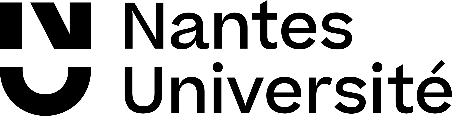 20      / 20     Hors programme Erasmus / Non Erasmus program	Ce document est à compléter AVANT votre départ et doit accompagner votre dossier de candidature. Suivre la procédure de candidature décrite sur  www.univ-nantes.fr/international > partir à l’étranger > procédure de candidature 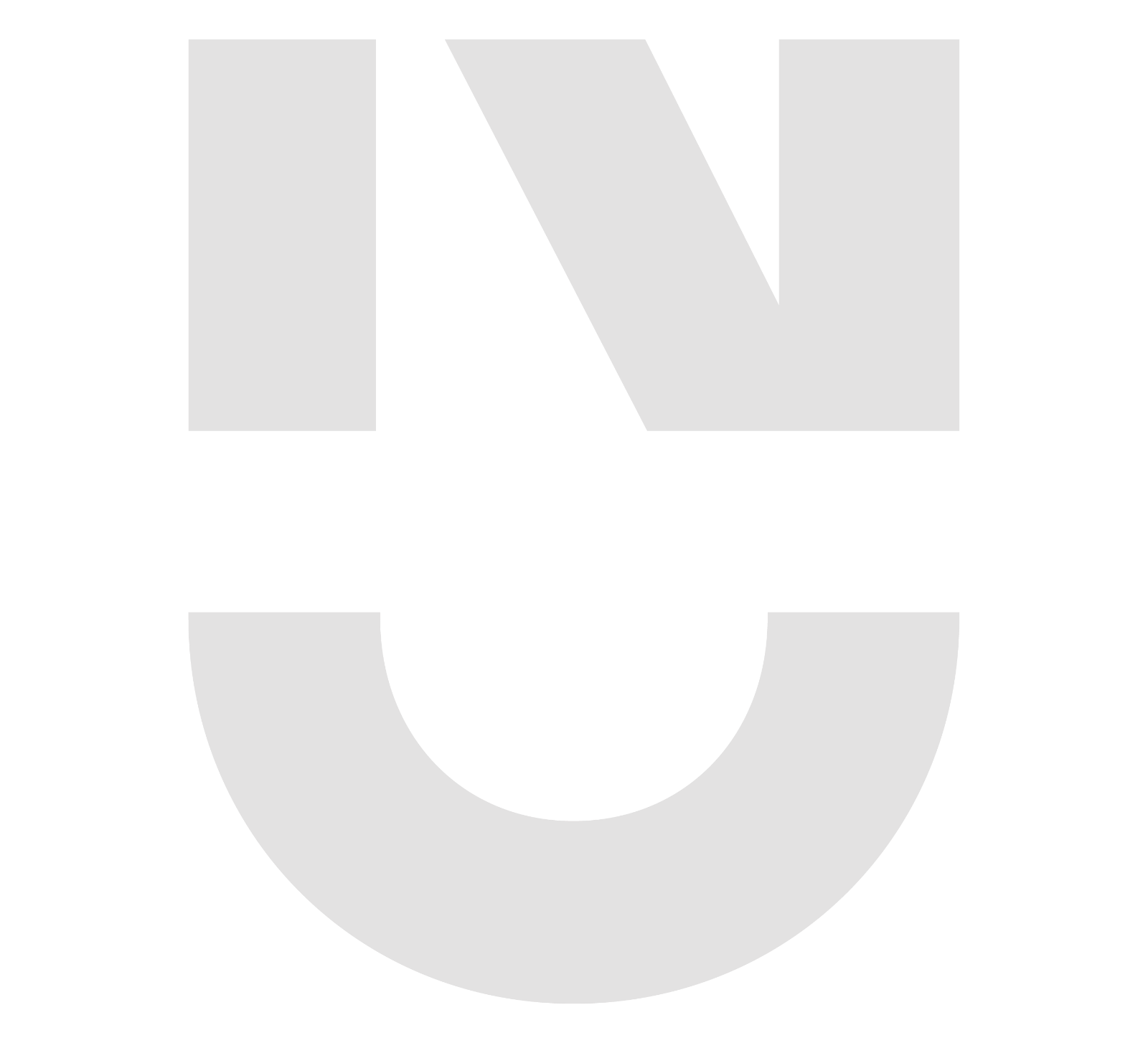 CoordonnéesNOM :                                                                          Prénom :                                              F   M Date de naissance :      /     /      (âge :       ans ) personnel :      				@etu :       (seules les adresses prenom.nom@etu.univ-nantes.fr seront utilisées pour toute correspondance)Adresse permanente (parentale de préférence) :      CP :      		Ville :      			 en cas d’urgence :      EtudesN° étudiant :      					N° INE :      Composante : 				Département pédagogique (le cas échéant) :      Intitulé de la formation dans laquelle vous êtes actuellement inscrit(e):      Intitulé de la formation dans laquelle vous serez inscrit(e) à Nantes Université lors de votre mobilité :       Niveau d’études lors de la mobilité : L2/DUT2        L3/DUETI/Ing1/DCEM1         M1/Ing2/DCEM2           M2/Ing3    Autres :      Mobilité ISEP                ISEP I-to-I                BCI            Convention bilatérale             Autre :      Université d’accueil :      Ville :                                                  Pays :      Du      /     /       au       /     /      (début/fin des cours))Soit :       mois (arrondir à l’entier inférieur)Programme d’études du diplôme dans lequel vous serez inscrit l’année prochaine à Nantes UniversitéProgramme d’études envisagé à l’étranger / Study program in the host institution (précisez le programme majeur dans lequel vous choisissez vos cours) :       Date :      /     / 20     Signature de l’étudiant : ………………………………………ETABLISSEMENT D’ORIGINE (SENDING INSTITUTION)« Nous confirmons que ce programme d’études /contrat d’études est approuvé »« We confirm that this proposed programme of learning/learning agreement is approved »Nom du coordinateur de l’échange :      Tel :       @ :      A                      Date :      /     / 20     Signature et cachet de l’établissement :(signature and seal)ETABLISSEMENT D’ACCUEIL (HOSTING INSTITUTION)«  Nous confirmons que ce programme d’études /contrat d’études est approuvé »« We confirm that this proposed programme of learning/learning agreement is approved »Nom du Responsable du diplôme préparé : ……………………………………………………………………Tel : …………………………………… @ ……………………………………………………………………A……………………………..  Date : ____/______/ 200Signature et cachet de l’établissement :(signature and seal)MODIFICATION DU CONTRAT D’ÉTUDES PROPOSÉ (à compléter le cas échéant)(Changes to the original proposed study programme / learning agreement, only if necessary)IDENTITE DE L’ETUDIANT/E (IDENTITY)Nom (Name):      ….….….….…….….. Prénom (First Name) :      ….….….….….Université d’accueil :      N°Code du cours (Course Unit code)Titre du cours (comme indiqué dans le dossier d’information)(Course unit title as indicated in the information package)Semestre(semester)Crédits ECTS(ECTS Credits)Cours Supprimés (removed courses)Cours Supprimés (removed courses)Cours Supprimés (removed courses)Cours Supprimés (removed courses)Cours Supprimés (removed courses)123456Nouveaux cours choisis en substitution ou complément indiqués dans l’ordre(new courses for substitution or in addition, indicated in order)Nouveaux cours choisis en substitution ou complément indiqués dans l’ordre(new courses for substitution or in addition, indicated in order)Nouveaux cours choisis en substitution ou complément indiqués dans l’ordre(new courses for substitution or in addition, indicated in order)Nouveaux cours choisis en substitution ou complément indiqués dans l’ordre(new courses for substitution or in addition, indicated in order)Nouveaux cours choisis en substitution ou complément indiqués dans l’ordre(new courses for substitution or in addition, indicated in order)123456ETABLISSEMENT D’ORIGINE (SENDING INSTITUTION)« Nous confirmons que ce programme d’études /contrat d’études est approuvé »« We confirm that this proposed programme of learning/learning agreement is approved »Nom du coordinateur de l’échange : ……………………………………………………………………Tel : …………………………………… @ : ………………………………………A……………………………..  Date : ____/______/ 20Signature et cachet de l’établissement :(signature and seal)ETABLISSEMENT D’ACCUEIL (HOSTING INSTITUTION)« Nous confirmons que ce programme d’études /contrat d’études est approuvé »« We confirm that this proposed programme of learning/learning agreement is approved »Nom du Responsable du diplôme préparé : ……………………………………………………………………Tel : …………………………………… @ ……………………………………………………………………A……………………………..  Date : ____/______/ 20Signature et cachet de l’établissement :(signature and seal)